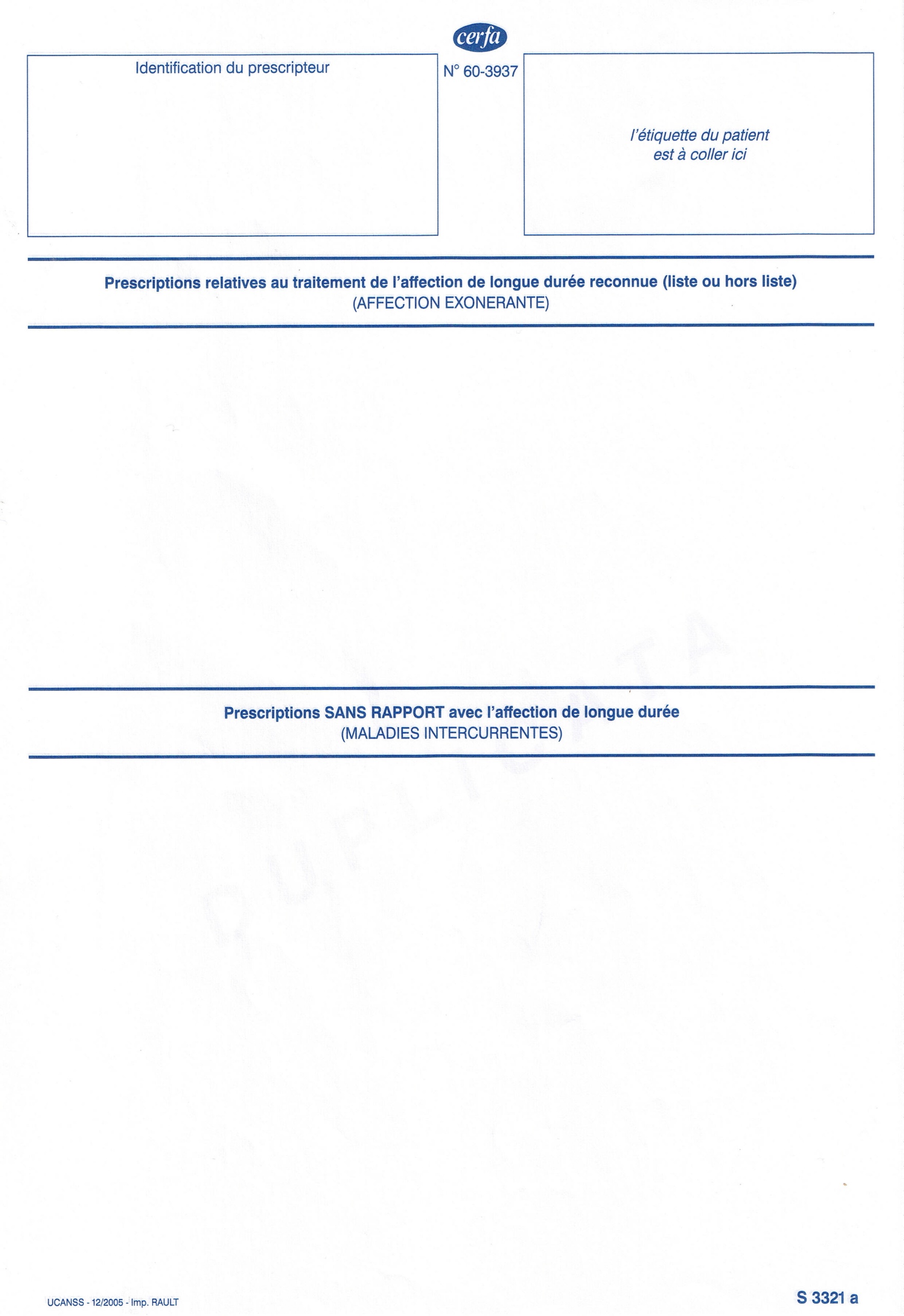 A partir du Soins à effectuer par un infirmier libéral à domicile tous les jours, dimanche et jours fériés compris pour :Préparation et branchement de perfusions sur diffuseur portable : dilués dans 100 ml de sérum physiologique injectable pour une durée de 30 mnfois par jour Horaires : Passage de nuit à programmer Surveillance de la bonne administration du traitement sur 30 mnBranchement et débranchement de ces perfusions sur voie veineuse périphérique Rinçage de la voie veineuse avec 10ml de sérum physiologique injectable en fin de perfusionSurveillance des paramètres une fois par jour Surveillance du point de ponction, réfection du pansement de voie veineuse périphérique et changement du cathéter dès que nécessaire.ORDONNANCE POUR    JOURS 				À RENOUVELER      FOIS									Nombre de cases cochées : 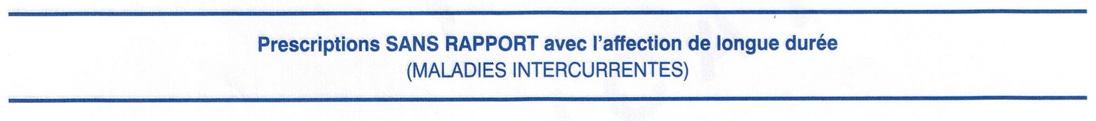 